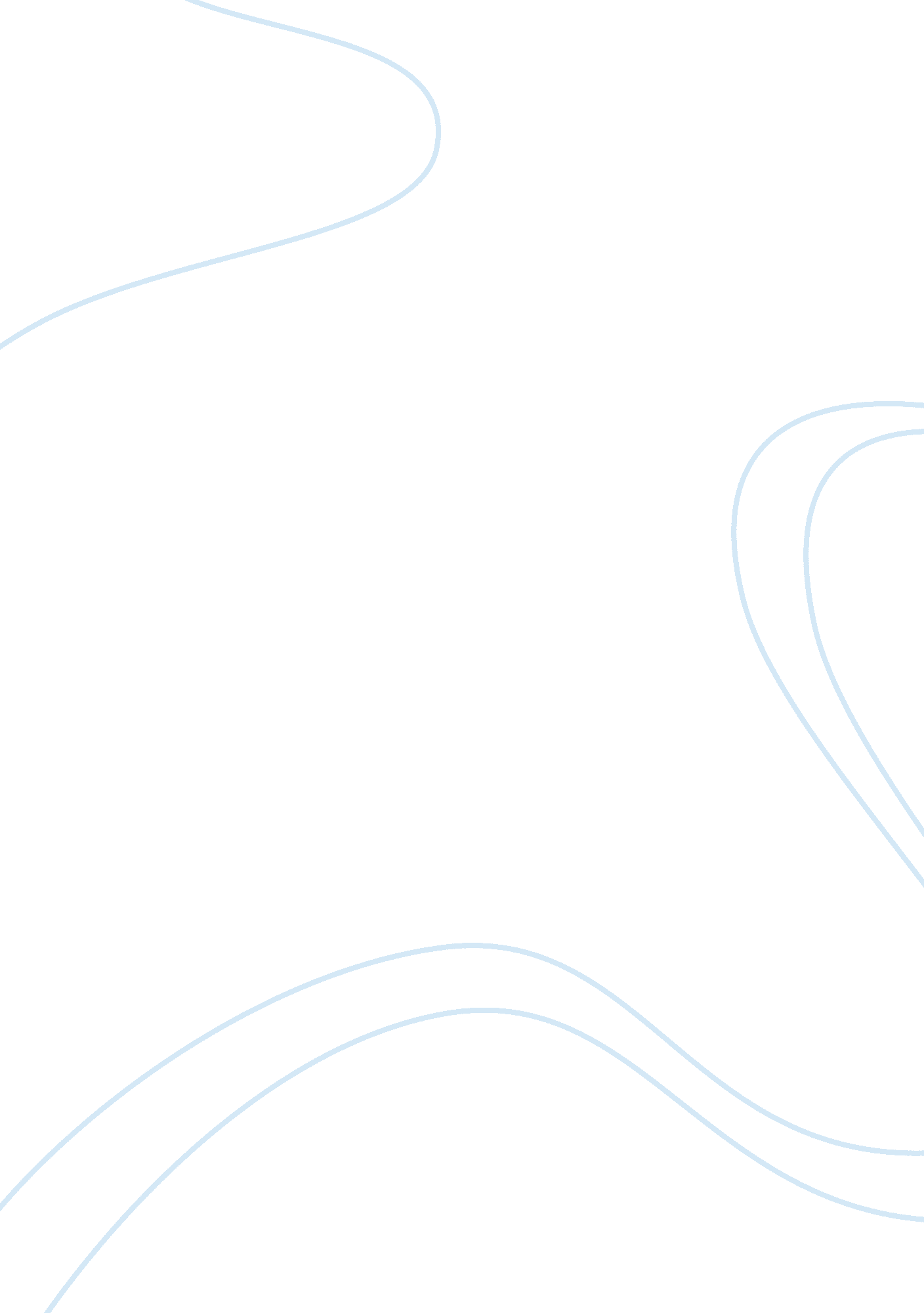 Cats vs. dogs as petsEnvironment, Animals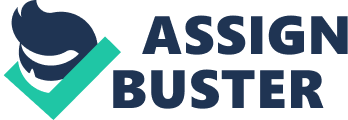 The most popular pets in today’s society are cats and dogs. There has always been a debate for both sides. It’s a matter of opinion to which animal is superior. This essay is going to compare and contrast the two animals. One of the most obvious similarities is that cats belong to the felinefamily. Cats are independent and require less attention from their owners. Dogs belong to the canine family. Dogs are pack animals; this means they require more attention by their owners so they don’t become depressed and lonely. Looking at both animals, they both have different needs, habits and attitudes. Cats need less grooming because they clean themselves. Cats use a litter box and don’t have to be trained like dogs to use the bathroom outside. Cat litter can be expensive also. Dogs need to have baths, be brushed and taken care of when they use the bathroom. The cost forfoodis more expensive for dogs. The habits of both animals are very different and should be considered by the owner. Dogs, if allowed, will share a meal with their owner. They can also share furniture such as bed, recliner, and couches. They like to be petted and go for walks. Dogs bark and can bother neighbors. Dogs nail care has to be done by a veterinarian which can cost you. Cats do to but don’t have to be walked. Cats can be trained though to walk on a leash. Cat’s meow, purr, growl, and hiss. Cats may scratch furniture and are very hard to train them not to do so. Cats can be declawed to deter the tearing up of furniture. The other difference between cats and dogs is that cats are nocturnal and dogs are daytime animals. The attitudes between the animals can be very different. Dogs can be loving, loyal, protective and do tricks if trained. Some dogs are really good with kids and some are not so you might want to look into which breed of dogs are good with children. Cats on the other hand can be unpredictable and scratch children. They can be sweet in nature and snuggle up with you. Cats enjoy playing with simple toys such as; paper balls, toilet roll cardboard, mouse toys and yarn. Cats don’t have to be entertained by their owners because they are independent animals. Sometimes cats can bring you surprises such as birds, mice, moles. They even chase and kill flies. Some cats may be shy and skittish around other people so they like to hide in different places throughout the house. There are many reasons we choose to have a pet. One reason may be to relievestress. Some pet lovers might choose to get a dog to protect their house. Some prefer to own a cat instead of a dog and vice versa. Older people prefer cats for the companionship. Younger couples usually choose a puppy for their children to play with. It is also good to research all the options you have that will suit you and your family. Whether you choose a cat or dog you should always consider they both have different needs, habits and attitudes. 